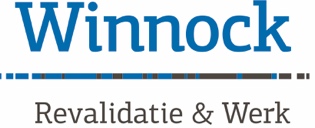 AanmeldformulierU kunt dit formulier downloaden, opslaan op uw computer, invullen, opslaan en als 
bijlage mailen aan nascholing@winnock.nl of printen en opsturen t.a.v. Nascholing Winnock. NascholingWerk en OvergangUw gegevens Naam			:       				Voorletters 		:       		   m   /     vOrganisatie		:       Telefoonnummer	:       E-mail			:       Big nummer*		:        (*indien van toepassing)Data en locatiesKruis uw keuze(s) aan:Accreditatie		: Aangevraagd (door stichting OVER!)Kosten			: Nee, er zijn geen kosten verbonden aan deze nascholing. 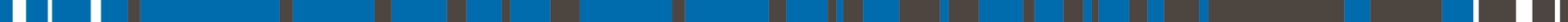 KeuzeLocatieDatumTijdWinnock GroningenWoensdag 04 maart 202013.00 – 17.00Winnock HoensbroekWoensdag 27 mei 202013.00 – 17.00Winnock AmsterdamWoensdag 16 september 202013.00 – 17.00Winnock ArnhemWoensdag 11 november 202013.00 – 17.00